Неделя финансовой грамотности 	С 14.10 по 19.10 в колледже проходила неделя финансовой грамотности, в которой активное участие приняли преподаватели экономических дисциплин.	Четверикова Т.И. провела внеаудиторное мероприятие в форме круглый стол по теме «Страхование населения».Зейдина О.М. провела внеаудиторное мероприятие в форме беседы «Как приумножить деньги?»	, викторину «Изучая мир финансов, получаешь больше шансов!», деловую игру «Учимся жить по средствам», а также информационный час для учащихся 119М группы, в которой является куратором по теме: «Сколько стоит кредит?».Дедученко Л.Г. провела социологический опрос «Как я знаю финансовую грамоту», викторину «Финансовая грамотность», а также фотоконкурс «Моя копилка»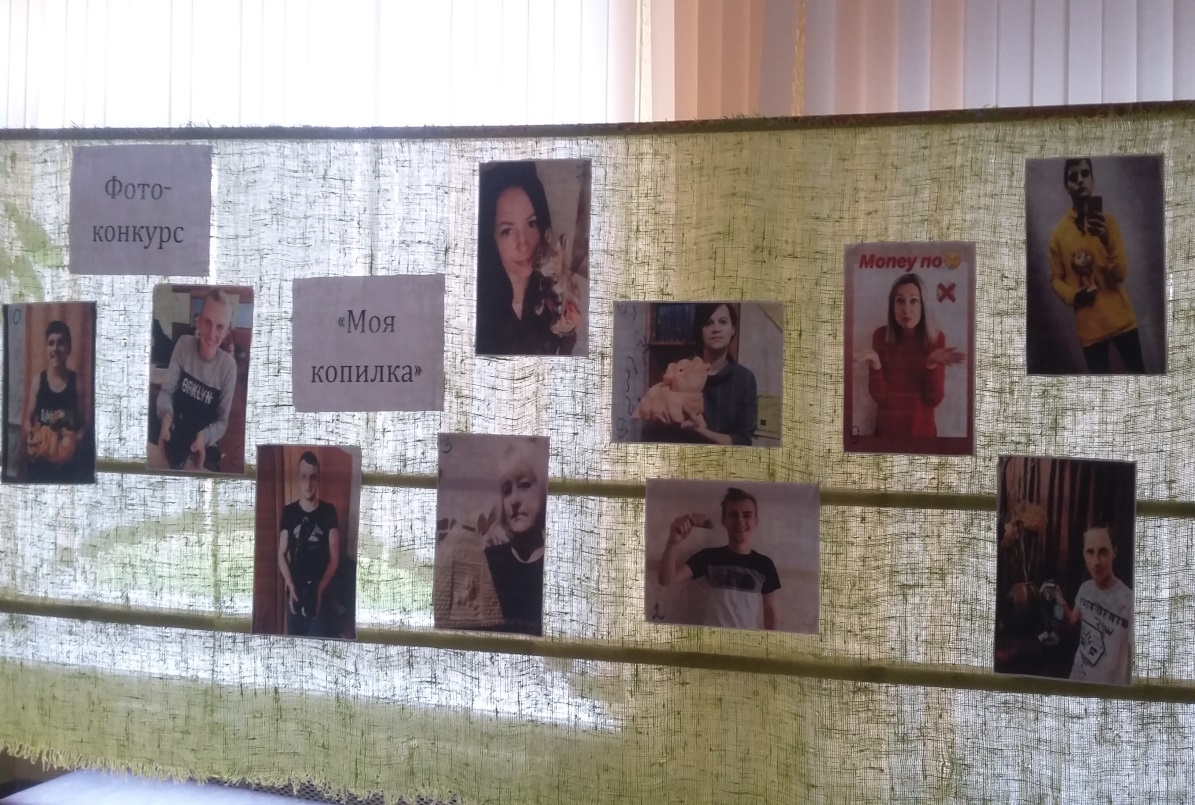 Граблюк Л.Б. провела воспитательный час  в 118 М группе «Финансовый ликбез для первокурсника» в результате, которого учащиеся попытались составить свой финансовый план.Все мероприятия проводились в разных формах, были интересны и познавательны для учащихся.